(NOTE: In preparation for filing of forms, Parties are advised to refer to the MYNIC’s (.my) Domain Name Dispute Resolution Policy (MYDRP), the Rules of the MYDRP and the Supplemental Rules of the Asian International Arbitration Centre.)FORM BPlease use this form to file a Response to the Complaint submitted to the Asian International Arbitration Centre (the Centre) pursuant to the MYNIC’s (.my) Domain Name Dispute Resolution Policy (MYDRP), the Rules of MYDRP, and Supplemental Rules of the Centre.(Note: In case any section of the form is not applicable, please put in N/A)RESPONSE IN ACCORDANCE WITH THE MYNIC’S (.MY)DOMAIN NAME DISPUTE RESOLUTION POLICYBy an email dated [date], the Respondent received a Complaint Notification Instructions from the Centre that a Proceeding has been commenced by the Complainant in accordance with the MYNIC’s (.my) Domain Name Dispute Resolution Policy (the Policy), the Rules of the MYNIC’s (.my) Domain Name Dispute Resolution Policy (the Rules), and the Supplemental Rules of the Centre (the Supplemental Rules). The last date for submission of a Response by the Respondent is [date].  The Respondent hereby responds to the statements and allegations made in the Complaint and requests that the Panel deny the remedies requested by the Complainant.1.	DETAILS OF THE CASE [Name to be listed in full] 	CASE NUMBER: 	DISPUTED DOMAIN NAME(S):	CASE ADMINISTRATOR:		PARTIES’ NAMES: Complainant: Respondent:2.	DETAILS OF THE RESPONDENT (Rule 6.3(i) of the Rules) [If there is more than one Respondent filing a Response jointly, provide the following information for each Respondent, describe the relationship between the Respondents.]RESPONDENT:Name: Address:Tel. No:  Fax No: E-mail:  Legal Status:  Place of Incorporation:  Local Presence Registrant ROC/ROB/ROS No.: (attach a copy of the Certificate of Registration)Registered Office:  i.	Authorised Representative (if any):Name:  Address:  Tel. No:  Fax No:E-mail:  3.	PREFERRED METHOD OF COMMUNICATIONS BY THE RESPONDENT (Rule 6.3(ii) of the Rules)ELECTRONIC FORM Method		:	Electronic mail	Address		:	[Specify one email address only]Contact person	:	[Identify name of one contact person]HARD COPY	Method		:	[Registered post, Courier or Hand Delivery]Address		:	[Enter one address]Contact person	:	[Identify name of one contact person]THE RESPONDENT ELECTS TO HAVE THE PROCEEDING DECIDED BY: 	[Specify Single-member Panel or Three-member Panel.]5.	THE RESPONDENT’S CHOICE OF PANELLIST(S) (Rule 6.3(iv) of the Rules) 	[If the Complainant or you choose three-member Panel, please list them below in preference together with their contact details.] (must choose from the Centre’s published list of Panellists) 	1.	2.	3. RESPONSE TO A COMPLAINT: (Rule 6.2 of the Rules) (word limit shall be 5,000 words maximum) [The Response must respond specifically to the Complainant’s allegations in the Complaint and specify the reasons why the Respondent should be allowed to keep the registration and use of the disputed domain name(s) and why the Respondent should not be found to have registered and/or used the disputed domain name in bad faith.  For this purpose, the Respondent may, among others, raise circumstances establishing that is has rights and legitimate interests in the domain name as elaborated upon in Paragraph 7 of the Policy.] OTHER LEGAL PROCEEDINGS (Rule 6.3(v) of the Rules)[Indicate whether there are legal proceedings that have been commenced or terminated in connection with or relating to any of the domain name(s) that are the subject of the Complaint.]MUTUAL JURISDICTION[Specify that the Respondent agrees to be bound by the exclusive jurisdiction of the Malaysian Courts in relation to any Court proceedings commenced by either Party in respect of the disputed domain name(s) or where arbitration proceedings are commenced, that the Complainant agrees to comply with either the Arbitration Act 2005 or the AIAC Arbitration Rules 2018, as the case may be.][Acknowledge that the Respondent agrees to be bound by the territorial jurisdiction chosen by the Complainant.]CONFIRMATION OF TRANSMISSION[Please confirm that a copy of this Response has been sent or transmitted to the Complainant.]10.	PAYMENT (Rule 6.5, 21.2 of the Rules, Paragraph 17 of the Supplemental Rules)	[Please specify amount and method of payment, if relevant.]11.	CERTIFICATION (Rule 6.3(vii) of the Rules)The Respondent certifies that the information contained in this Response is, to the best of the Respondent's knowledge, complete, current, accurate and true and that the assertions in this Response are warranted under these Rules and under all applicable law, as it now exists or as it may be extended by a good faith and reasonable argument.The Respondent hereby agrees and acknowledges to be bound by the provisions set out in the Registration Agreement, MYNIC’s Domain Name Dispute Resolution Policy, these Rules and the Supplemental Rules of the Asian International Arbitration Centre (“Policy and Rules”). Further thereto and for the avoidance of doubt, the Respondent further agrees, acknowledges and undertakes to indemnify MYNIC, its officers and employees, as the case may be, for any damages or losses which they have suffered or will suffer as a result of all claims or actions which are brought against MYNIC as a direct or indirect result of the domain name dispute or pursuant to the Policy and Rules.”Signature: Name: Capacity: Date: 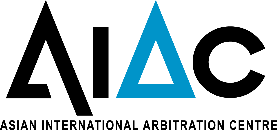                                       ASIAN INTERNATIONAL ARBITRATION CENTRE